CONVOCATORIA PERMANENTE DE MOVILIDAD A TRAVÉS DE CONVENIOS INTERNACIONALES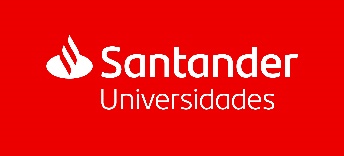 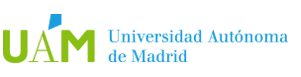 FORMULARIO DE SOLICITUD PERSONAL DE INSTITUCIONES EXTRANJERASGarantizo que todos los datos consignados en esta solicitud son verídicos.Madrid,       de       de 202     DOCUMENTOS QUE SE DEBEN ADJUNTAR A ESTA SOLICITUD:1.- Autorización formal de la Institución de origen (carta original o correo electrónico)2.- Memoria de las actividades a realizar3.- Cronograma/AgendaDATOS DEL SOLICITANTEDATOS DEL SOLICITANTEApellidos:Nombre:Categoría profesional:D.N.I./Pasaporte:DATOS DEL CENTRO DE ORIGENDATOS DEL CENTRO DE ORIGENCentro de Origen (Nombre completo):Centro de Origen (Nombre completo):Departamento/Unidad Administrativa:Correo electrónico (email):Teléfono:DESCRIPCIÓN DE LA ACTIVIDADDESCRIPCIÓN DE LA ACTIVIDADObjeto del desplazamiento: Interés académico/científico para el Centro/Grupo de Investigación/Área de Conocimiento UAM:Colaboraciones /proyectos previos y resumen de resultados, si los hubiese:DATOS DEL CENTRO/DEPARTAMENTO ANFITRIÓN EN LA UAMDATOS DEL CENTRO/DEPARTAMENTO ANFITRIÓN EN LA UAMDATOS DE CONTACTO EN LA UAMDATOS DE CONTACTO EN LA UAMNombre:Cargo:Departamento/Unidad Administrativa:Teléfono (con prefijo):Correo electrónico:Gastos para los que se solicita financiación:Estancia ¿Cuenta el convenio por el que se presenta esta solicitud con un tutor designado?¿Cuenta el convenio por el que se presenta esta solicitud con un tutor designado?NO                            SI     En caso afirmativo, por favor, indique el nombre:  NO                            SI     En caso afirmativo, por favor, indique el nombre:  ¿Ha utilizado con anterioridad una ayuda de movilidad a través de convenios internacionales?¿Ha utilizado con anterioridad una ayuda de movilidad a través de convenios internacionales?NO                            SI       En caso afirmativo, por favor, indique el año: NO                            SI       En caso afirmativo, por favor, indique el año: NO                            SI    En caso afirmativo, por favor, indique el programa/organismo:NO                            SI    En caso afirmativo, por favor, indique el programa/organismo:Fechas de desplazamiento:El anfitrión en la UAMVºBº El Director de Departamento/El Jefe de la Unidad Administrativa que recibe en la UAMFdo.:      Fdo.:     INFORME DEL TUTOR/A DEL CONVENIO (en caso de tutor designado) Favorable DesfavorableComentarios: Firmado:      